Programma CASH 2-cursus Non-Technical Skills

Inhoud cursus
Deze CASH-cursus is nieuw en focust zich op de niet-technische vaardigheden voor chirurgen. Een lacune in het onderwijs die volgens de VAGH en de CA-CASH commissie nodig moest worden ingevuld. Wat zijn deze NTS? Het zijn die vaardigheden die nodig zijn voor chirurgen in en rond de operatiekamer, namelijk situatiebewustzijn, besluitvorming, communicatie en teamwork, en leiderschap. Elk van deze categorieën heeft betrekking op een specifieke set vaardigheden die moet worden geoefend en verfijnd. Door inzicht te ontwikkelen in hoe we deze vaardigheden uitoefenen en door tools en technieken te identificeren om in de dagelijkse praktijk te integreren, kunnen we zowel menselijke fouten verminderen als de prestaties van ons en ons omringende team effectiever maken.

Coördinatoren
Marald Wikkeling, chirurg Ziekenhuis Nij Smellinghe en MCL
Matthijs Nijenhuis, AIOS-chirurg OLVG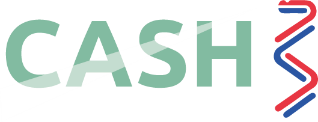 Datum en locatie8 juni 2021, Online

Programma 
09.00 - 09.15	Welkom en introductie 				Marald Wikkeling/Matthijs Nijenhuis09.15 - 09.45	Presentatie: Inleiding NTS				Prof. Erik Heineman
		Bewust zijn van de professional die je bent
09.45 - 10.30	Presentatie: Zorginnovatie en societal impact: hoe doe je (het) nou goed?
								Prof. Marlies Schijven 
10.30 - 10.45 	Pauze10.45 - 11.30	Presentatie: Basis onderzoeks-carrière. Wat kun je nog meer/naast chirurg zijn?
								Joep Derikx/Ramon Gorter11.30 - 12.15	Lunchpauze 12.15 - 13.00	Presentatie: Ethiek, moreel kompas		Marijn Houwert13.00 - 13.10	Pauze13.10 - 14.50	Workshop A:Tuchtrecht				Prof. Dink Legemate		Workshop B: Tuchtrecht				George AkkersdijkWorkshop C: Movir stress scan			Jeroen Woertmann14.50 - 15.00	Pauze15.00 - 15.45	Presentatie: Hoe haal je het beste uit jezelf en je team?	
								Gerard Kemkers		15.45 - 16.00	Wrap up en afsluiting				Marald Wikkeling/Matthijs NijenhuisVragen m.b.t. de CASH-cursussenBureau NVvH
opleiding@heelkunde.nlVragen m.b.t. uw aanmeldingB.E.N.G! 
cash@bengonline.nl